Widerrufsformular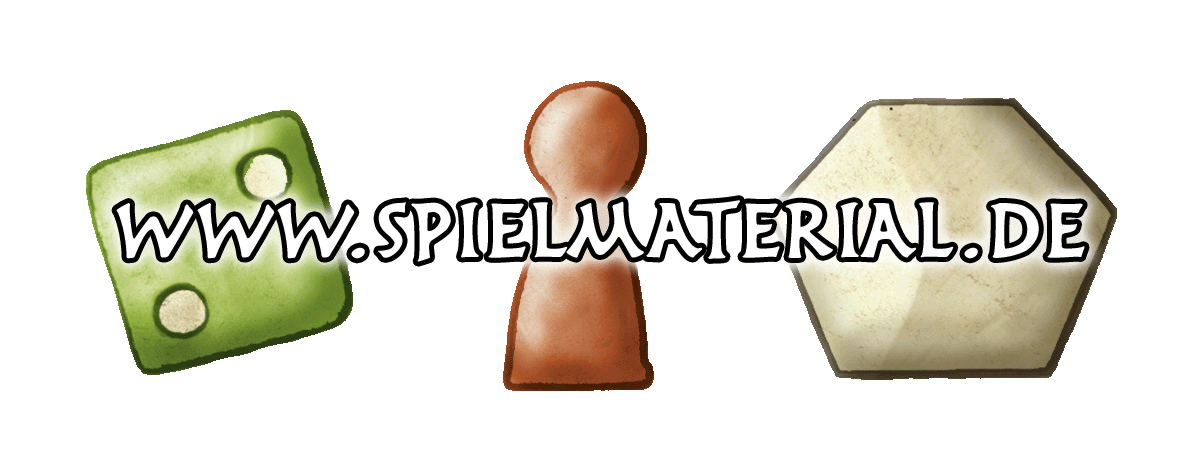 (Wenn Sie den Vertrag widerrufen wollen, dann füllen Sie bitte dieses Formular aus und senden Sie es zurück.)An: Mücke Autorenrechte / www.spielmaterial.de 
Inhaber: Harald Mücke 
Pescher Str. 235 
41065 Mönchengladbach
Telefon: 02161-9922982
Fax: 02161-9922981
E-Mail: info@spielmaterial.de Hiermit widerrufe(n) ich/wir (*) den von mir/uns (*) abgeschlossenen Vertrag über den Kauf der folgenden Waren (*)/die Erbringung der folgenden Dienstleistung (*)
Bestellung Nr.  ___________________________________________
Bestellt am (*)/erhalten am (*) ___________________________________________
Name des/der Verbraucher(s) ____________________________________________
Anschrift des/der Verbraucher(s) ________________________________________
Unterschrift des/der Verbraucher(s) (nur bei Mitteilung auf Papier)

_____________________________________________________________________
Datum _____________________________________________________________ 
Mein Erstattungskonto ist _______________________________________

               _____________________________________________________________(*) Unzutreffendes streichen.